Приложение 4 «Зелёный наряд Отчизны»  Вяз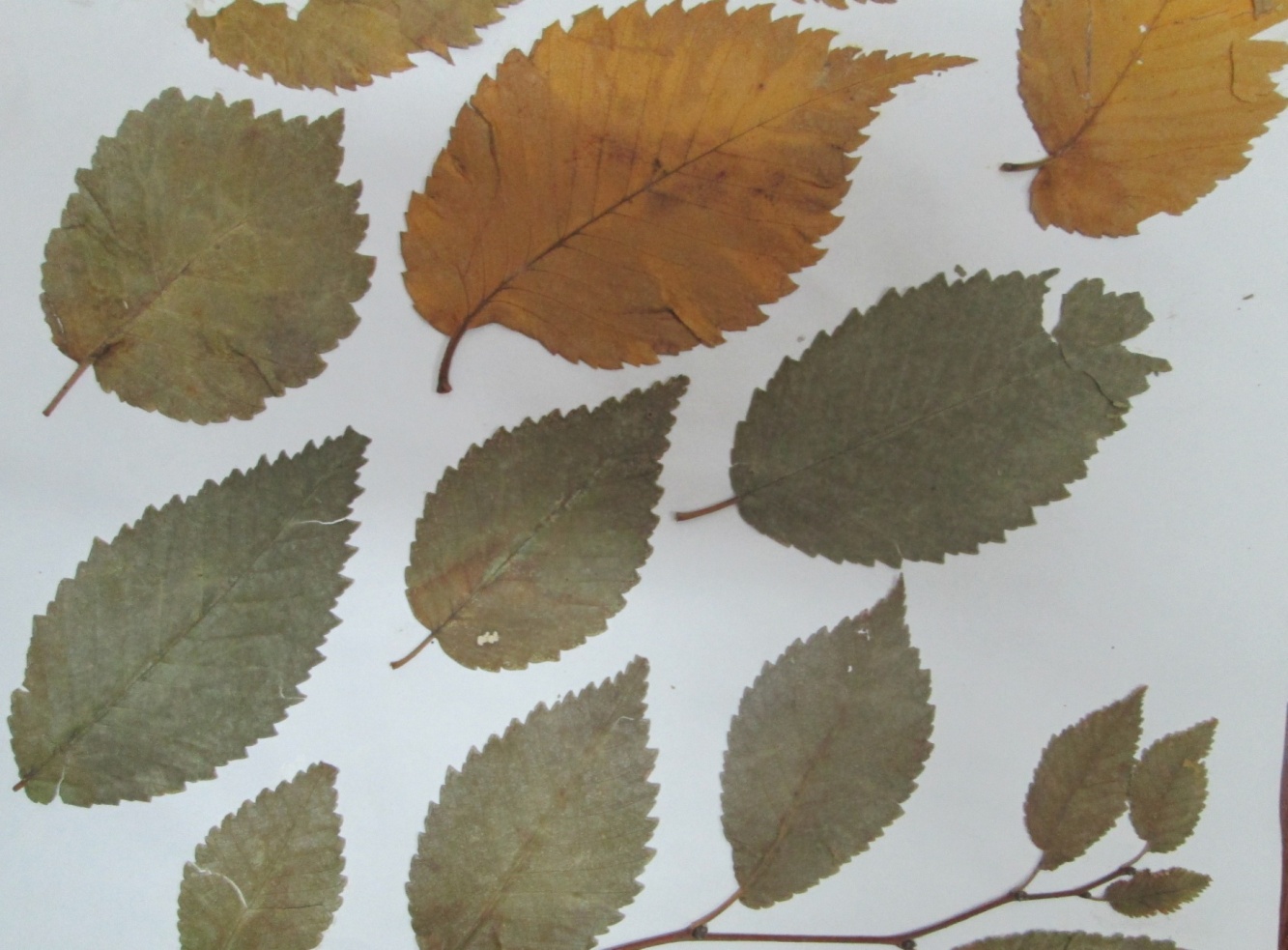   Клён остролистный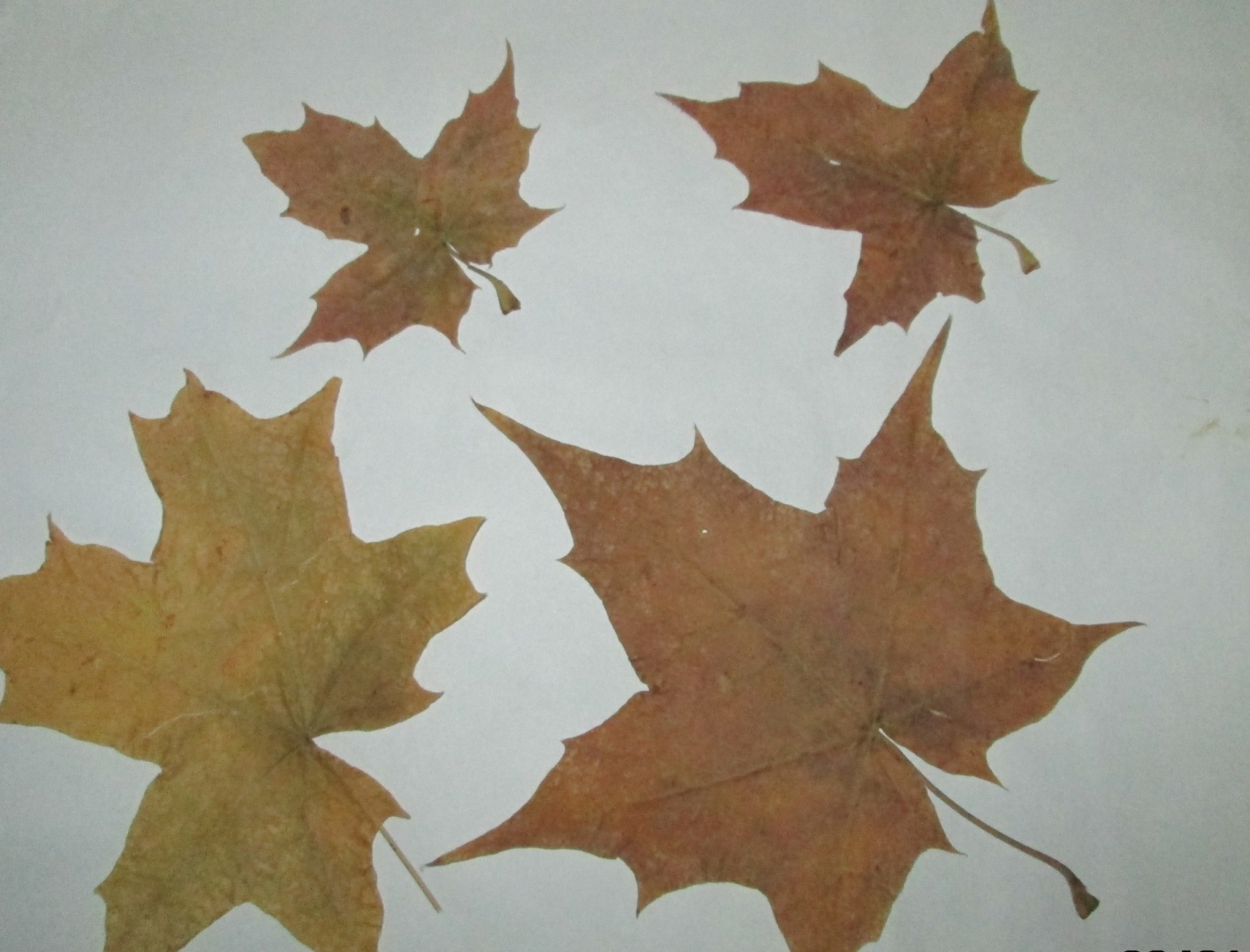    Дуб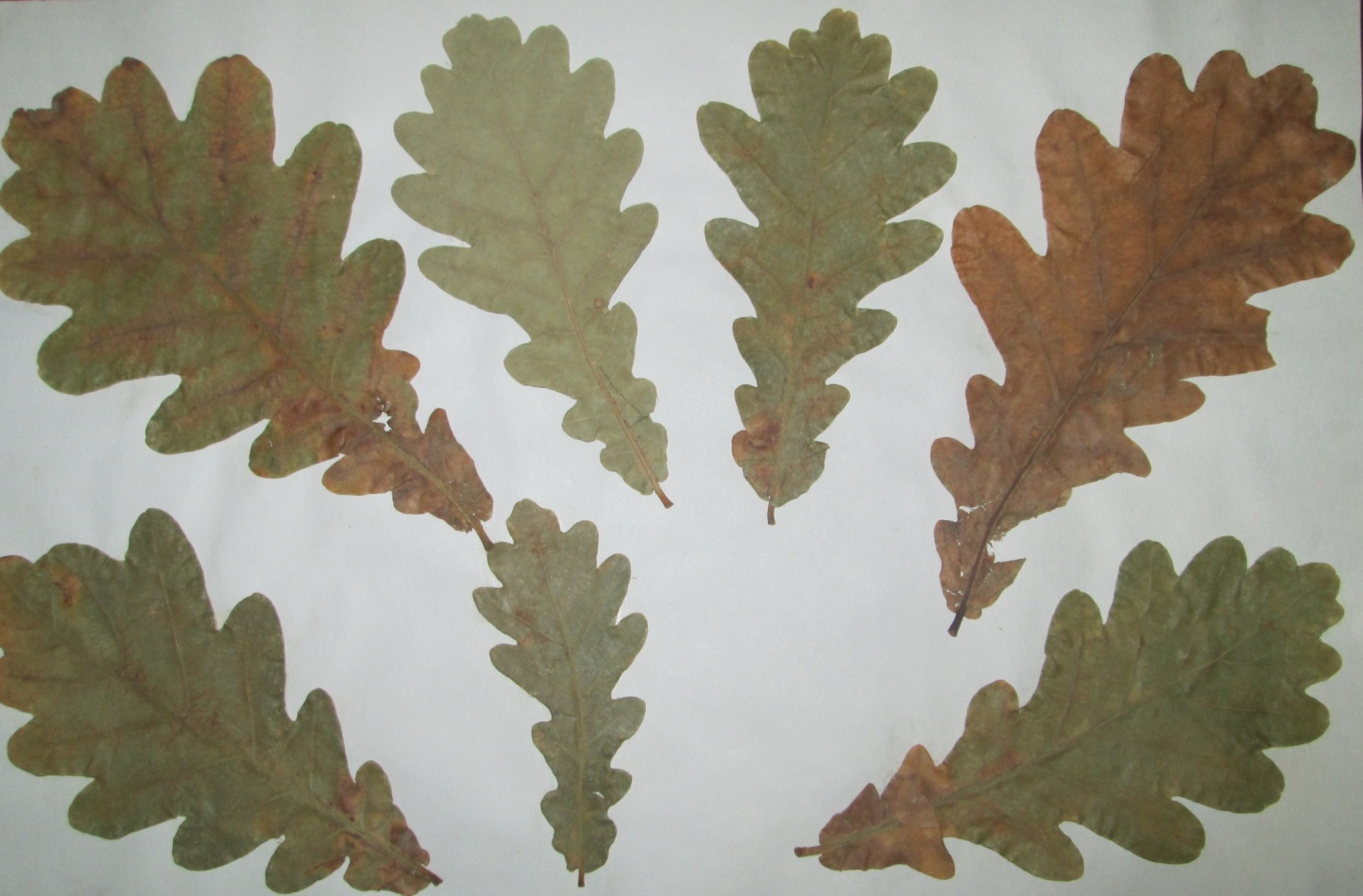  Ясень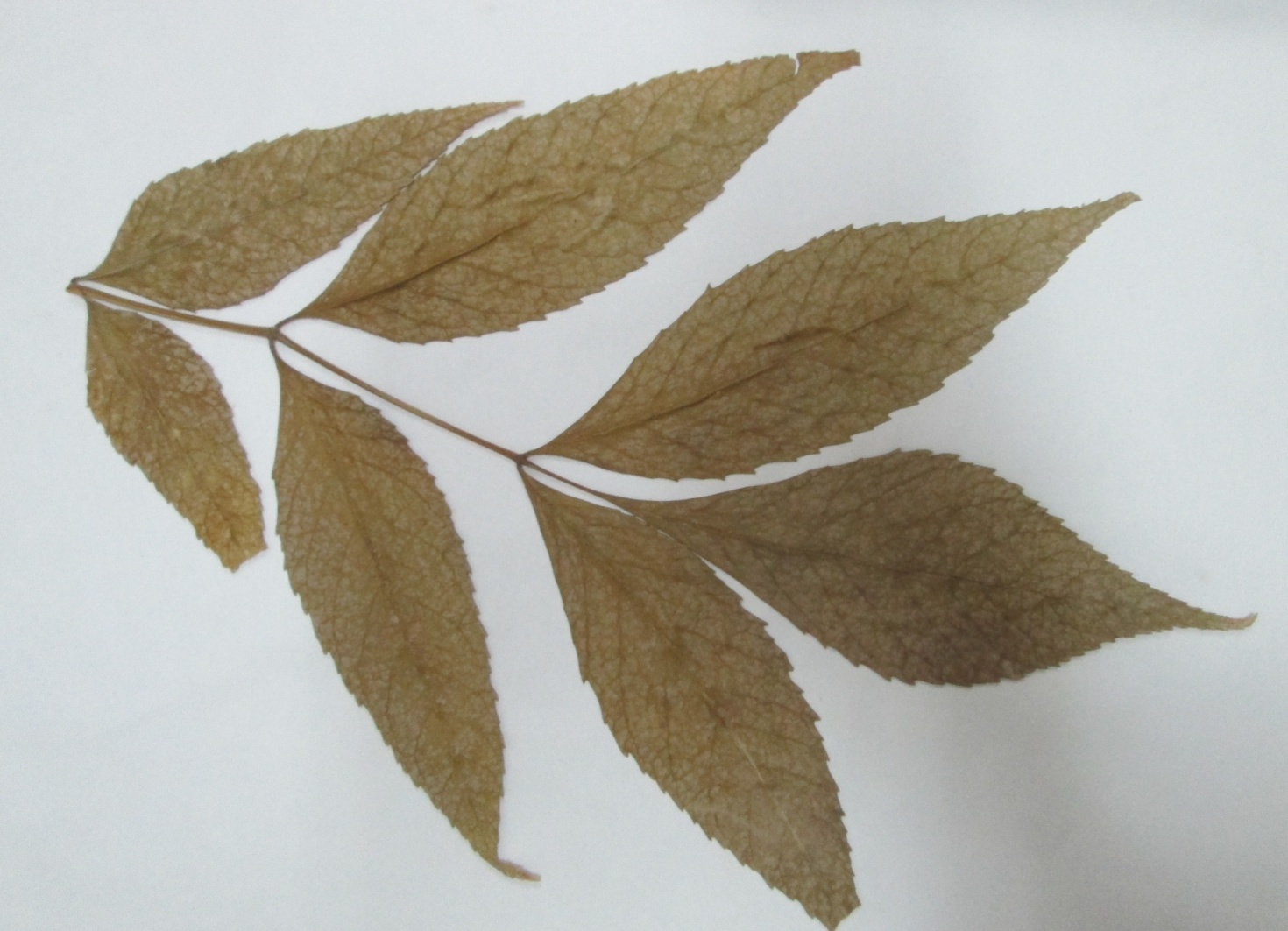   Берёза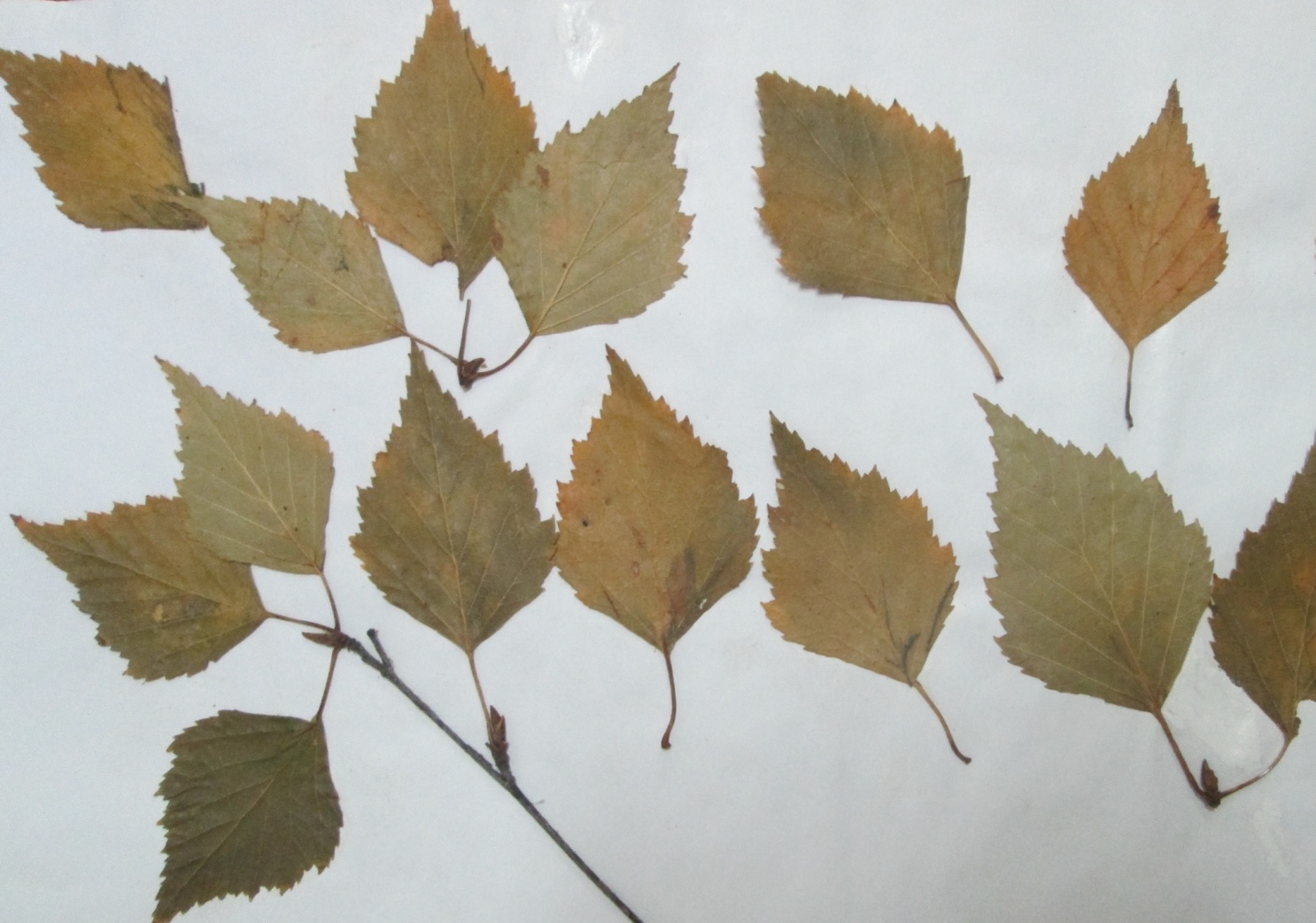   Тополь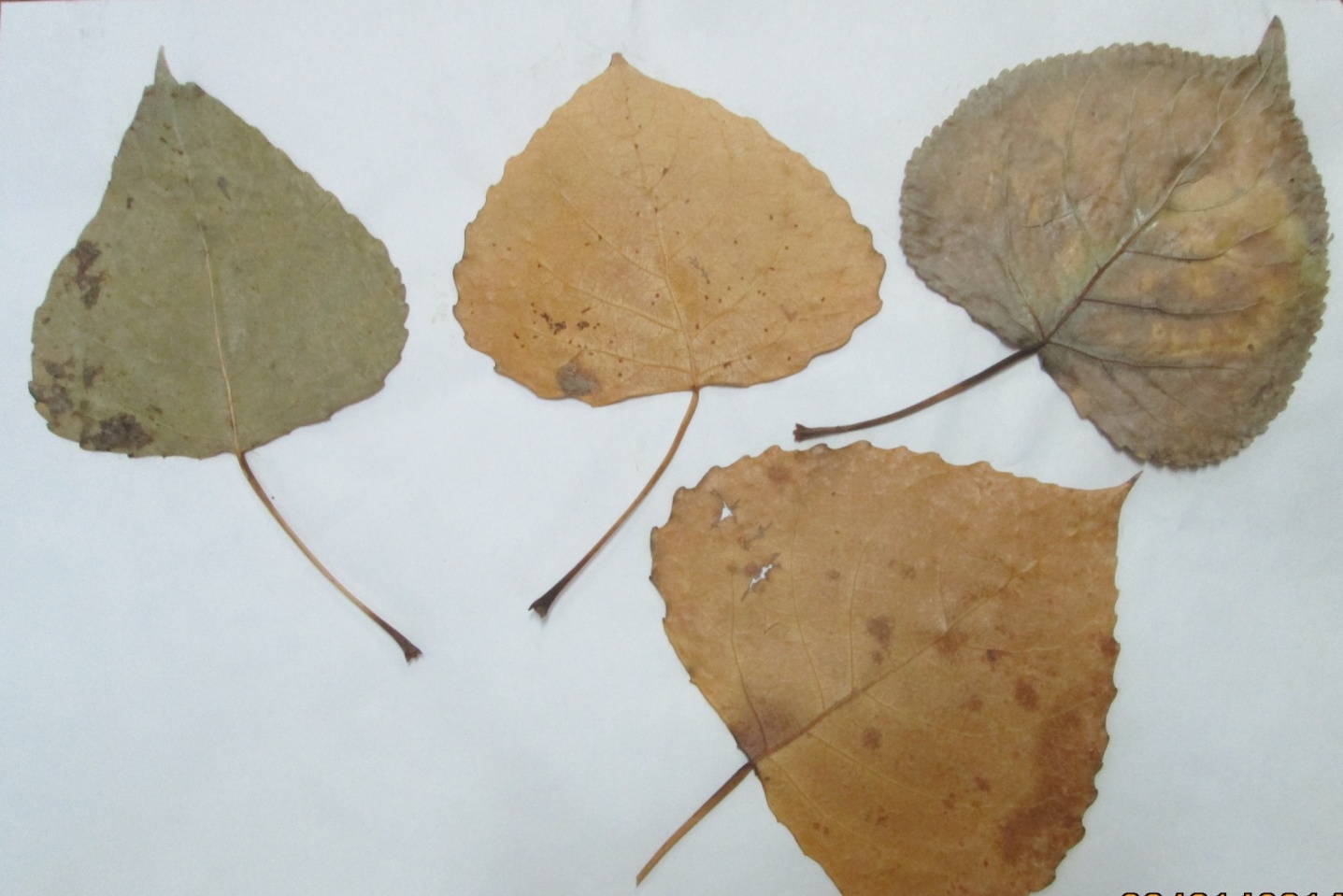 